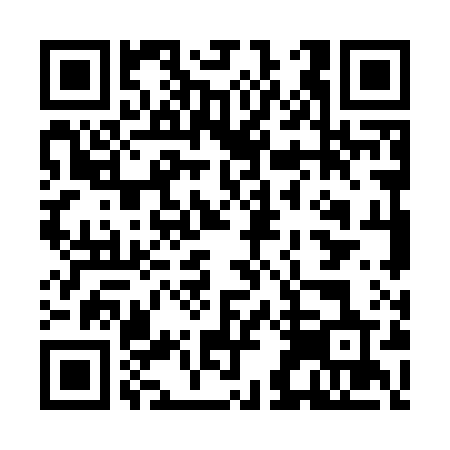 Ramadan times for Almarjinho, PortugalMon 11 Mar 2024 - Wed 10 Apr 2024High Latitude Method: Angle Based RulePrayer Calculation Method: Muslim World LeagueAsar Calculation Method: HanafiPrayer times provided by https://www.salahtimes.comDateDayFajrSuhurSunriseDhuhrAsrIftarMaghribIsha11Mon5:215:216:4812:414:516:356:357:5712Tue5:205:206:4612:414:526:366:367:5813Wed5:185:186:4512:414:536:376:377:5914Thu5:175:176:4312:404:546:386:388:0015Fri5:155:156:4212:404:546:396:398:0116Sat5:135:136:4012:404:556:406:408:0217Sun5:125:126:3912:404:566:416:418:0318Mon5:105:106:3712:394:566:426:428:0419Tue5:095:096:3612:394:576:436:438:0520Wed5:075:076:3412:394:586:446:448:0621Thu5:065:066:3312:384:586:446:448:0722Fri5:045:046:3112:384:596:456:458:0823Sat5:025:026:3012:385:006:466:468:0924Sun5:015:016:2812:375:006:476:478:1025Mon4:594:596:2712:375:016:486:488:1126Tue4:574:576:2512:375:016:496:498:1227Wed4:564:566:2412:375:026:506:508:1328Thu4:544:546:2212:365:036:516:518:1429Fri4:524:526:2112:365:036:526:528:1530Sat4:514:516:1912:365:046:536:538:1631Sun5:495:497:181:356:047:537:539:171Mon5:475:477:161:356:057:547:549:182Tue5:465:467:151:356:067:557:559:193Wed5:445:447:131:346:067:567:569:204Thu5:425:427:121:346:077:577:579:215Fri5:415:417:101:346:077:587:589:226Sat5:395:397:091:346:087:597:599:247Sun5:375:377:081:336:088:008:009:258Mon5:365:367:061:336:098:018:019:269Tue5:345:347:051:336:098:018:019:2710Wed5:325:327:031:336:108:028:029:28